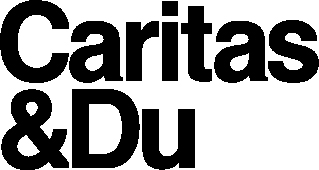 
Text für Ankündigung im Pfarrblatt zur Augustsammlung 2019Hilfe>HungerJeder 10. Mensch weltweit hungert!Unfassbar, aber dennoch Tatsache: Jeder zehnte Mensch auf unserem Planeten leidet an Hunger oder Mangelernährung. Als direkte Folge von Naturkatastrophen, wie wir es eben in Mosambik miterleben mussten oder als zermürbende Auswirkung von Ausbeutung, Krieg und Flucht. Aber auch der von uns allen mitverursachte Klimawandel hat immer bedrohlichere Auswirkungen auf die Ernährungssituation von Millionen von Menschen. Hunger ist von uns Menschen gemacht 
und kann nur durch uns Menschen beendet werden.Caritas Projekte auf der ganzen Welt entziehen dem Hunger die Macht über Leben und Tod. Durch die Sicherstellung von regelmäßigen Mahlzeiten und medizinischer Versorgung sorgen wir z.B. in den Caritas Ernährungszentren in Afrika dafür, dass besonders die Kleinsten eine Überlebenschance bekommen. Glocken gegen Hunger Wir freuen uns sehr, dass die österreichische Bischofskonferenz heuer bereits zum dritten Mal die Aktion „Glocken gegen Hunger“ beschlossen hat: Am 26. Juli werden um 15 Uhr in ganz Österreich in den Pfarrgemeinden die Kirchenglocken fünf Minuten lang läuten. Das Läuten soll – zur Sterbestunde Jesu - darauf aufmerksam machen, dass täglich Menschen an Hunger sterben. Gleichzeitig soll das Glockenläuten zum Engagement gegen Hunger aufrufen. Auch wir als Caritas bitten alle Pfarren in Österreich um Unterstützung.Die Augustsammlung der Caritas SalzburgDie Kollekte zur Augustsammlung leistet alljährlich einen immens wichtigen Beitrag zur Bekämpfung des weltweiten Hungers: Mit 10 € sichern Sie die Ernährung eines Kindes für einen Monat lang. 15 € sichern Sie Essen und medizinische Versorgung für ein Kind für einen Monat.Nähere Informationen unter  www.caritas-salzburg.at/hungerAugust-Sammlung Caritasverband der Caritas: IBAN AT11 3500 0000 0004 1533. Unterstützen Sie bitte die Sammlung in unserer Pfarre!